NÁRODNÁ RADA SLOVENSKEJ REPUBLIKYVII. volebné obdobieČíslo: CRD-1848/2017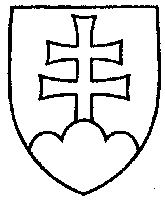 882UZNESENIENÁRODNEJ RADY SLOVENSKEJ REPUBLIKYz 13. októbra 2017k návrhu poslancov Národnej rady Slovenskej republiky Tibora Jančulu, Dušana Tittela, Ľubomíra Petráka a Dušana Galisa na vydanie zákona, ktorým sa mení a dopĺňa zákon
č. 440/2015 Z. z. o športe a o zmene a doplnení niektorých zákonov v znení zákona
č. 354/2016 Z. z. (tlač 718) – prvé čítanie	Národná rada Slovenskej republikyr o z h o d l a,  ž eprerokuje uvedený návrh zákona v druhom čítaní;p r i d e ľ u j etento návrh zákona na prerokovanieÚstavnoprávnemu výboru Národnej rady Slovenskej republikyVýboru Národnej rady Slovenskej republiky pre financie a rozpočet  aVýboru  Národnej rady Slovenskej republiky pre vzdelávanie, vedu, mládež
a šport; u r č u j eako gestorský Výbor Národnej rady Slovenskej republiky pre vzdelávanie, vedu, mládež a šport a lehotu na jeho prerokovanie v druhom čítaní vo výboroch do 24. novembra 2017 a v gestorskom výbore do 27. novembra 2017.  Andrej  D a n k o   v. r.predseda  Národnej rady Slovenskej republikyOverovatelia:Róbert  P u c i   v. r.Anna  V e r e š o v á   v. r. 